Sample Course Outline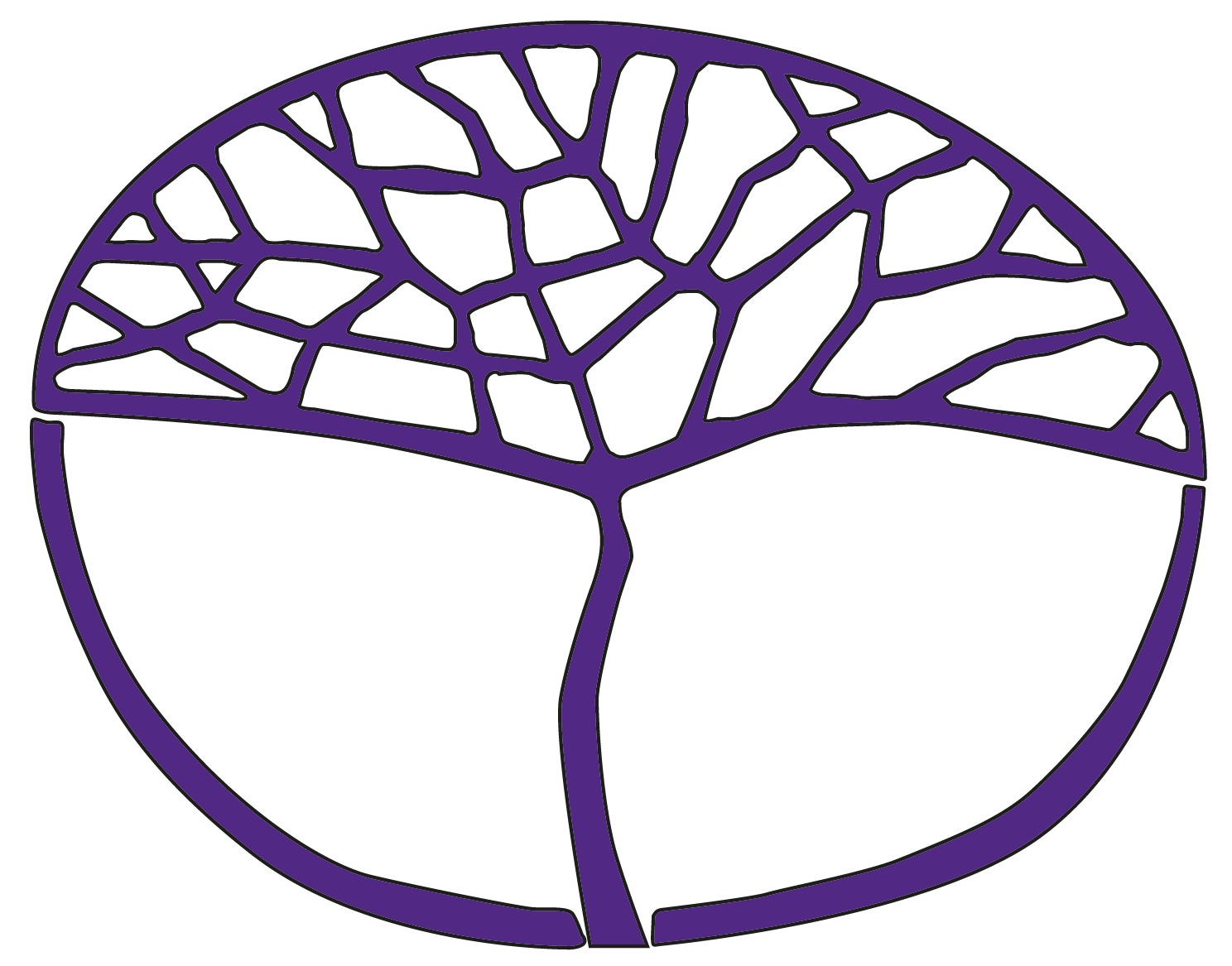 PhysicsATAR Year 12Copyright© School Curriculum and Standards Authority, 2015This document – apart from any third party copyright material contained in it – may be freely copied, or communicated on an intranet, for non-commercial purposes in educational institutions, provided that the School Curriculum and Standards Authority is acknowledged as the copyright owner, and that the Authority’s moral rights are not infringed.Copying or communication for any other purpose can be done only within the terms of the Copyright Act 1968 or with prior written permission of the School Curriculum and Standards Authority. Copying or communication of any third party copyright material can be done only within the terms of the Copyright Act 1968 or with permission of the copyright owners.Any content in this document that has been derived from the Australian Curriculum may be used under the terms of the Creative Commons Attribution 4.0 International (CC BY) licence.DisclaimerAny resources such as texts, websites and so on that may be referred to in this document are provided as examples of resources that teachers can use to support their learning programs. Their inclusion does not imply that they are mandatory or that they are the only resources relevant to the course.Sample course outlinePhysics – ATAR Year 12Unit 3 and Unit 4Semester 1 – Unit 3 – Gravity and electromagnetismScience Inquiry SkillsScience Inquiry Skills align with the Science Understanding and Science as a Human Endeavour content of the unit and are integrated into the learning experiences for Unit 3.identify, research and construct questions for investigation; propose hypotheses; and predict possible outcomesdesign investigations, including the procedure to be followed, the materials required, and the type and amount of primary and/or secondary data to be collected; conduct risk assessments; and consider research ethicsconduct investigations, including the manipulation of force measurers and electromagnetic devices, safely, competently and methodically for the collection of valid and reliable datarepresent data in meaningful and useful ways, including using appropriate Système Internationale (SI) units, symbols, and significant figures; organise and analyse data to identify trends, patterns and relationships; identify sources of uncertainty and techniques to minimise these uncertainties; utilise uncertainty and percentage uncertainty to determine the uncertainty in the result of simple calculations, and evaluate the impact of measurement uncertainty on experimental results; and select, synthesise and use evidence to make and justify conclusionsinterpret a range of scientific and media texts, and evaluate processes, claims and conclusions by considering the accuracy and precision of available evidence; and use reasoning to construct scientific argumentsselect, construct and use appropriate representations, including text and graphic representations of empirical and theoretical relationships, vector diagrams, free body/force diagrams, field diagrams and circuit diagrams, to communicate conceptual understanding, solve problems and make predictionsselect, use and interpret appropriate mathematical representations, including linear and non-linear graphs and algebraic relationships representing physical systems, to solve problems and make predictionscommunicate to specific audiences and for specific purposes using appropriate language, nomenclature, genres and modes, including scientific reportsSemester 2 – Unit 4 – Revolutions in modern physicsScience Inquiry SkillsScience Inquiry Skills align with the Science Understanding and Science as a Human Endeavour content of the unit and are integrated into the learning experiences for Unit 4.identify, research and construct questions for investigation; propose hypotheses; and predict possible outcomesdesign investigations, including the procedure to be followed, the materials required, and the type and amount of primary and/or secondary data to be collected; conduct risk assessments; and consider research ethicsconduct investigations, including use of simulations and manipulation of spectral devices, safely, competently and methodically for the collection of valid and reliable datarepresent data in meaningful and useful ways, including using appropriate Système Internationale (SI) units, symbols, and significant figures; organise and analyse data to identify trends, patterns and relationships; identify sources of uncertainty and techniques to minimise these uncertainties; utilise uncertainty and percentage uncertainty to determine the cumulative uncertainty resulting from simple calculations, and evaluate the impact of measurement uncertainty on experimental results; and select, synthesise and use evidence to make and justify conclusionsinterpret a range of scientific and media texts, and evaluate processes, claims and conclusions by considering the quality of available evidence; and use reasoning to construct scientific argumentsselect, construct and use appropriate representations, including text and graphic representations of empirical and theoretical relationships, simulations and atomic energy level diagrams, to communicate conceptual understanding, solve problems and make predictionsselect, use and interpret appropriate mathematical representations, including linear and non-linear graphs and algebraic relationships representing physical systems, to solve problems and make predictionscommunicate to specific audiences and for specific purposes using appropriate language, nomenclature, genres and modes, including scientific reportsWeekKey teaching points1–3Gravity and motion the movement of free-falling bodies in Earth’s gravitational field is predictableall objects with mass attract one another with a gravitational force; the magnitude of this force can be calculated using Newton’s Law of Universal Gravitationobjects with mass produce a gravitational field in the space that surrounds them; field theory attributes the gravitational force on an object to the presence of a gravitational fieldwhen a mass moves or is moved from one point to another in a gravitational field and its potential energy changes, work is done on the mass by the fieldgravitational field strength is defined as the net force per unit mass at a particular point in the fieldthe vector nature of the gravitational force can be used to analyse motion on inclined planes by considering the components of the gravitational force (that is, weight) parallel and perpendicular to the planeprojectile motion can be analysed quantitatively by treating the horizontal and vertical components of the motion independentlyTask 1: Investigation of motion on an inclined plane4–6when an object experiences a net force of constant magnitude perpendicular to its velocity, it will undergo uniform circular motion, including circular motion on a horizontal plane and around a banked track; and vertical circular motionNewton’s Law of Universal Gravitation is used to explain Kepler’s laws of planetary motion and to describe the motion of planets and other satellites, modelled as uniform circular motionartificial satellites are used for communication, navigation, remote-sensing and research. Their orbits and uses are classified by altitude (low, medium or high Earth orbits) and by inclination (equatorial, polar and sun-synchronous orbits). Satellites are used for communication in global positioning systems (GPS), satellite phones and television; navigation and geographical information (SHE) 7–8when an object experiences a net force at a distance from a pivot and at an angle to the lever arm, it will experience a torque or moment about that pointfor a rigid body to be in equilibrium, the sum of the forces and the sum of the moments must be zero Task 2: Gravity and motion test9Electromagnetism electrostatically charged objects exert a force upon one another; the magnitude of this force can be calculated using Coulomb’s Lawpoint charges and charged objects produce an electric field in the space that surrounds them; field theory attributes the electrostatic force on a point charge or charged body to the presence of an electric fielda positively charged body placed in an electric field will experience a force in the direction of the field; the strength of the electric field is defined as the force per unit chargewhen a charged body moves or is moved from one point to another in an electric field and its potential energy changes, work is done on the charge by the fieldthe direction of conventional current is that in which the flow of positive charges takes place, while the electron flow is in the opposite direction 10–11current-carrying wires are surrounded by magnetic fields; these fields are utilised in solenoids and electromagnetsthe strength of the magnetic field produced by a current is a measure of the magnetic flux densitymagnets, magnetic materials, moving charges and current-carrying wires experience a force in a magnetic field when they cut flux lines; this force is utilised in DC electric motors and particle acceleratorsthe force due to a current in a magnetic field in a DC electric motor produces a torque on the coil in the motorDC electric motor with commutator, and back emf (SHE)Task 3: Experiment – measuring the magnetic field strength of a solenoid12–13an induced emf is produced by the relative motion of a straight conductor in a magnetic field when the conductor cuts flux linesmagnetic flux is defined in terms of magnetic flux density and area a changing magnetic flux induces a potential difference; this process of electromagnetic induction is used in step-up and step-down transformers, DC and AC generatorsconservation of energy, expressed as Lenz’s Law of electromagnetic induction, is used to determine the direction of induced currentTask 4: Electromagnetism test14Electromagnetism is utilised in a range of technological applications, including:AC and DC generators regenerative brakinginduction hotplateslarge scale AC power distribution systems (SHE)15Task 5: Semester 1 Examination WeekKey teaching points1–3Wave particle duality and the quantum theorylight exhibits many wave properties; however, it cannot only be modelled as a mechanical wave because it can travel through a vacuuma wave model explains a wide range of light-related phenomena, including reflection, refraction, dispersion, diffraction and interference; a transverse wave model is required to explain polarisationelectromagnetic waves are transverse waves made up of mutually perpendicular, oscillating electric and magnetic fieldsoscillating charges produce electromagnetic waves of the same frequency as the oscillation; electromagnetic waves cause charges to oscillate at the frequency of the wavehistorical evidence for the dual nature of light includes Young’s double slit experiment, Fresnel’s and Poisson’s experiments; and Maxwell’s theory of electromagnetism (SHE)Task 6: Investigation of behaviour of light – spectra, diffraction or intensity4–6atomic phenomena and the interaction of light with matter indicate that states of matter and energy are quantised into discrete valueson the atomic level, electromagnetic radiation is emitted or absorbed in discrete packets called photons. The energy of a photon is proportional to its frequency. The constant of proportionality, Planck’s constant, can be determined experimentally using the photoelectric effect and the threshold voltage of coloured LEDsa wide range of phenomena, including black body radiation and the photoelectric effect, are explained using the concept of light quanta atoms of an element emit and absorb specific wavelengths of light unique to that element; this is the basis of spectral analysis the Bohr model of the hydrogen atom integrates light quanta and atomic energy states to explain the specific wavelengths in the hydrogen spectrum and in the spectra of other simple atoms; the Bohr model enables line spectra to be correlated with atomic energy-level diagramson the atomic level, energy and matter exhibit the characteristics of both waves and particles. Young’s double slit experiment is explained with a wave model but produces the same interference and diffraction patterns when one photon at a time or one electron at a time are passed through the slitsthe use of devices developed from the application of quantum physics, including the laser and photovoltaic cells, have significantly changed many aspects of society (SHE)Task 7: Evaluation and analysis – respond to a scientific article about quantum theory and relativityTask 8: Wave particle duality and quantum theory test7–9Special relativityobservations of objects travelling at very high speeds cannot be explained by Newtonian physics. These include the dilated half-life of high-speed muons created in the upper atmosphere, and the momentum of high-speed particles in particle acceleratorsEinstein’s special theory of relativity predicts significantly different results to those of Newtonian physics for velocities approaching the speed of lightthe special theory of relativity is based on two postulates: that the speed of light in a vacuum is an absolute constant, and that all inertial reference frames are equivalentmotion can only be measured relative to an observer; length and time are relative quantities that depend on the observer’s frame of referencerelativistic momentum increases at high relative speed and prevents an object from reaching the speed of lightthe concept of mass-energy equivalence emerged from the special theory of relativity and explains the source of the energy produced in nuclear reactionsresearch studies of cosmic rays show that interactions between cosmic rays and the upper atmosphere produce muons. These particles have a lifetime of about two microseconds and should have ceased to exist before reaching the surface of the Earth. However, because they are travelling near the speed of light, the time dilation effect allows them to complete their journey. Continuing research in the field of high-energy physics is important for improving our understanding of our world and its origins (SHE)10–12The Standard Modelthe expansion of the universe can be explained by Hubble’s law and cosmological concepts, such as red shift and the Big Bang theorythe Standard Model is used to describe the evolution of forces and the creation of matter in the Big Bang theory the Big Bang theory describes the early development of the universe, including the formation of subatomic particles from energy and the subsequent formation of atomic nuclei. There is a variety of evidence that supports the Big Bang theory, including Cosmic Background Radiation, the abundance of light elements and the red shift of light from galaxies that obey Hubble’s Law. Alternative theories exist, including the Steady State theory, but the Big Bang theory is the most widely accepted theory today (SHE)high-energy particle accelerators are used to test theories of particle physics, including the Standard Model13–14the Standard Model is based on the premise that all matter in the universe is made up from elementary matter particles called quarks and leptons; quarks experience the strong nuclear force, leptons do notthe Standard Model explains three of the four fundamental forces (strong, weak and electromagnetic forces) in terms of an exchange of force-carrying particles called gauge bosons; each force is mediated by a different type of gauge bosonlepton number and baryon number are examples of quantities that are conserved in all reactions between particles; these conservation laws can be used to support or invalidate proposed reactions. Baryons are composite particles made up of quarks.Task 9: Special relativity and the Standard Model test15Task 10: Semester 2 Examination